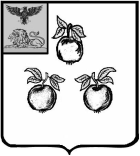 БЕЛГОРОДСКАЯ ОБЛАСТЬАДМИНИСТРАЦИЯ МУНИЦИПАЛЬНОГО РАЙОНА«КОРОЧАНСКИЙ РАЙОН» ПОСТАНОВЛЕНИЕКороча1 июля 2021 г.                                                                                                                        № 326О признании утратившими силупостановлений администрации муниципального района «Корочанский район» от 19 августа 2020 года № 496, от 21 октября 2020 года № 654В соответствии с постановлением Правительства Белгородской области        от 07 декабря 2020 года № 511-пп «О предоставлении льгот на проезд при осуществлении регулярных перевозок по муниципальным и пригородным (муниципальным) маршрутам (кроме железнодорожного транспорта)» администрация муниципального района «Корочанский район»                             п о с т а н о в л я е т:1. Признать утратившими силу:- постановление администрации муниципального района «Корочанский район» от 19 августа 2020 года № 496 «О введении на территории Корочанского района единого социального проездного билета в электронной форме»;- постановление администрации муниципального района «Корочанский район» от 21 октября 2020 года № 654 «О внесении изменений в постановление администрации муниципального района «Корочанский район»                           от 19 августа 2020 года № 496».2. Директору МКУ «Административно-хозяйственный центр обеспечения деятельности органов местного самоуправления муниципального района «Корочанский район» Кладиенко Е.А.:- направить настоящее постановление для официального опубликования в газете «Ясный ключ»;- обеспечить размещение настоящего постановления на официальном сайте органов местного самоуправления муниципального района «Корочанский район» в информационно-коммуникационной сети общего пользования.3. Настоящее постановление вступает в силу с 1 января 2021 года.4. Контроль за исполнением настоящего постановления возложить на заместителя главы администрации района по социальной политике          Бычихину Т.В.Глава администрации Корочанского района                                                                     Н.В. Нестеров